Publicado en  el 28/10/2015 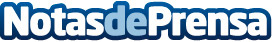 Los estudiantes del ciclo superior FP Dual Bankia comienzan su formación en la sede del banco  Datos de contacto:Nota de prensa publicada en: https://www.notasdeprensa.es/los-estudiantes-del-ciclo-superior-fp-dual_1 Categorias: Nacional Finanzas Formación profesional http://www.notasdeprensa.es